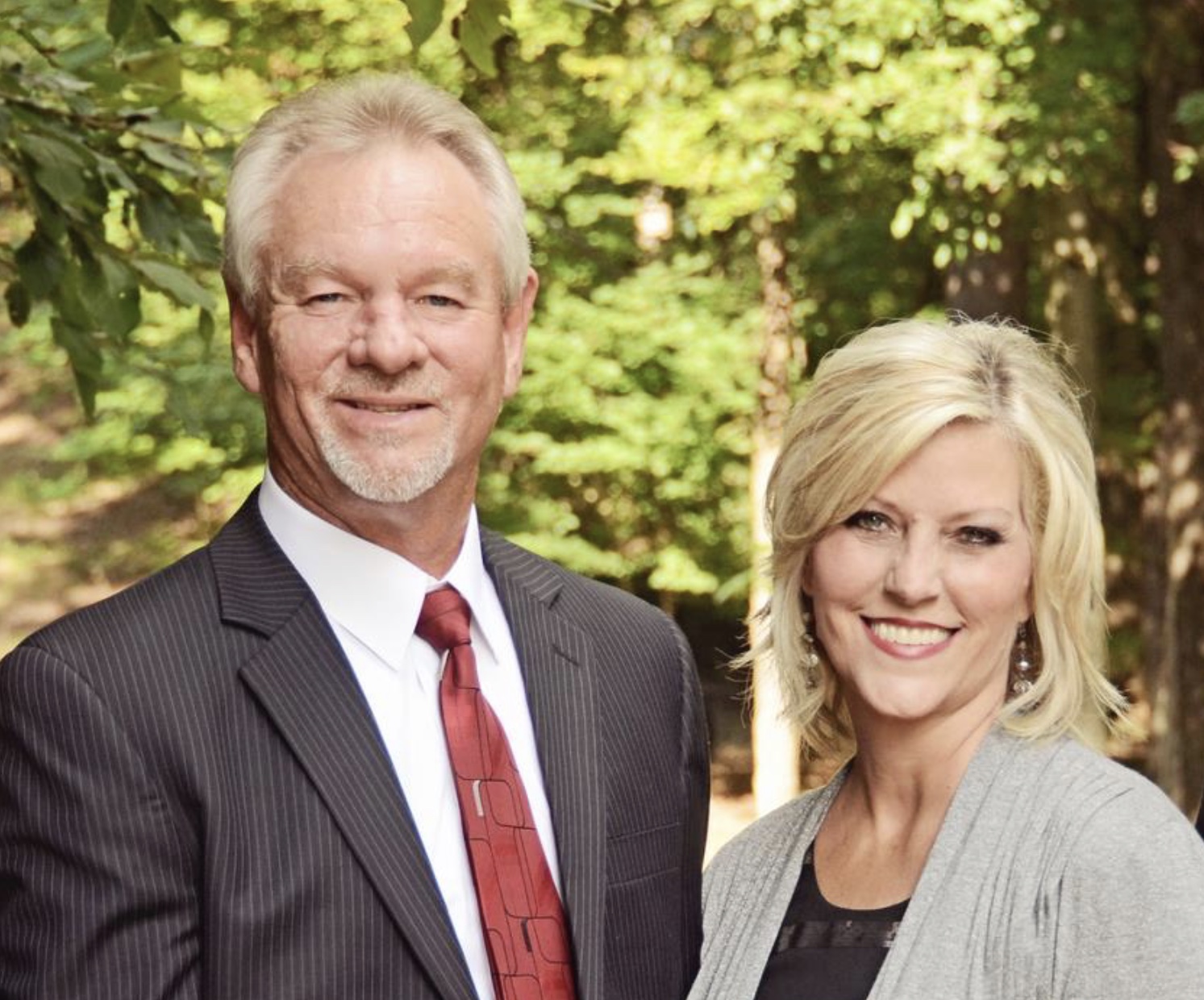 What:_______________________________________________When:_______________________________________________Where:_______________________________________________